Об обращении Орловского областного Совета народных депутатовв Правительство Российской Федерации по вопросу рассмотрения возможности разработки и принятия отдельной государственной программы Российской Федерации по развитию отраслисеменоводства в Российской ФедерацииГосударственное Собрание (Ил Тумэн) Республики Саха (Якутия)                                      п о с т а н о в л я е т:1. Поддержать обращение Орловского областного Совета народных депутатов в Правительство Российской Федерации по вопросу рассмотрения возможности разработки и принятия отдельной государственной программы Российской Федерации по развитию отрасли семеноводства в Российской Федерации.2. Направить настоящее постановление в Орловский областной Совет                   народных депутатов.3. Настоящее постановление вступает в силу с момента его принятия.Председатель Государственного Собрания   (Ил Тумэн) Республики Саха (Якутия) 					П.ГОГОЛЕВг.Якутск, 19 декабря 2018 года          ГС № 90-VI                        ГОСУДАРСТВЕННОЕ СОБРАНИЕ(ИЛ ТУМЭН)РЕСПУБЛИКИ САХА (ЯКУТИЯ)                          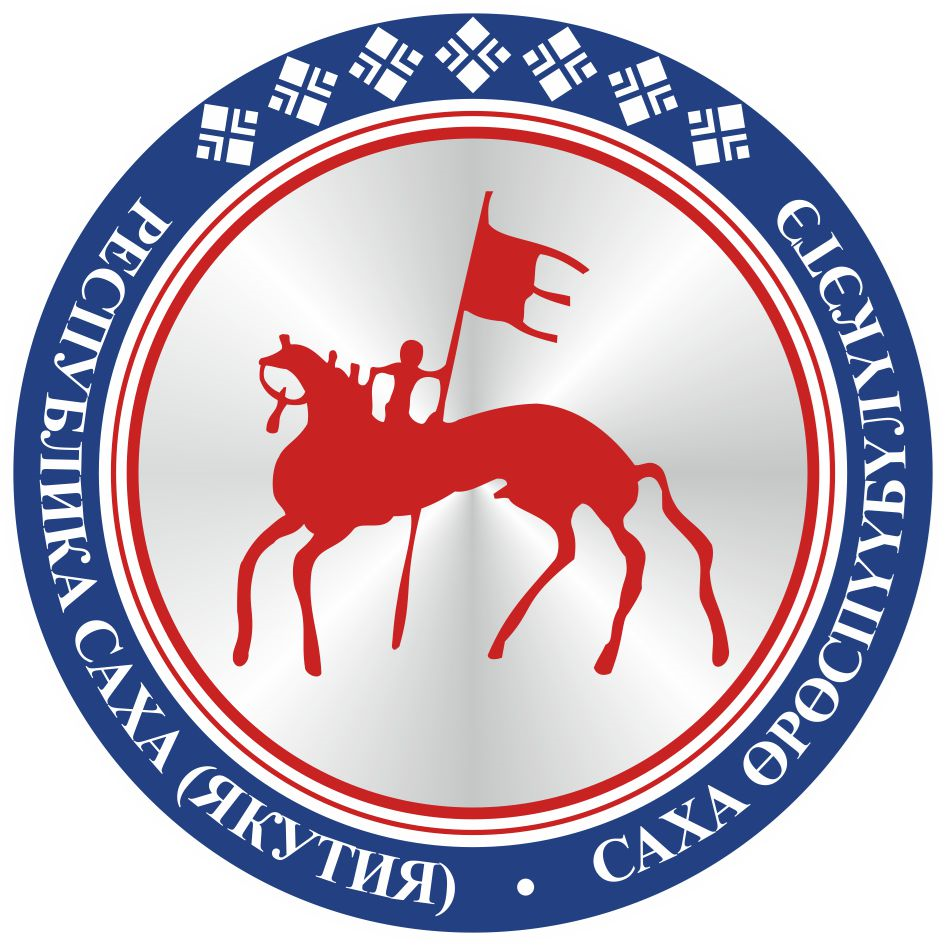                                       САХА  ЈРЈСПҐҐБҐЛҐКЭТИНИЛ ТYMЭНЭ                                                                      П О С Т А Н О В Л Е Н И ЕУ У Р А А Х